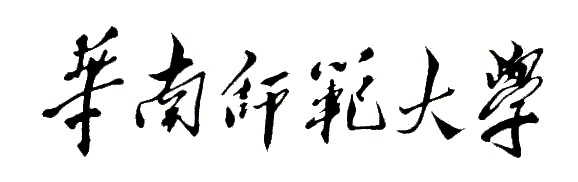 Aberdeen Institute of Data Science and Artificial Intelligence, South China Normal University Examination of 2022－2023 Academic Year Semester 1Course Name Paper (A/B)Programme________________________________Grade______________Class_____________Name________________________Student ID Number_________________________________Title（bold Calibri,font size 14）1. Questions（Calibri, font size 11, 1.5 Times distance）2.